Группа ПНК-357ЕН.02 Информатика и ИКТ в профессиональной деятельностиПреподаватель: Уханова Е.А.Выполненные задания присылать на почту до 20.11.2020: uhelena@mail.ru; Задание на дистанционное обучение.Тема: «Графический редактор Paint. Работа с простыми изображениями в редакторе Paint. Преобразование и сжатие графического изображения» (2 часа)Работа с рисунком на примере редактора « Paint »Приемы работы с графическим редактором существенно отличаются от текстового. Появились новые инструменты: набор инструментов и палитра цветов (см. Рисунок 4 .16).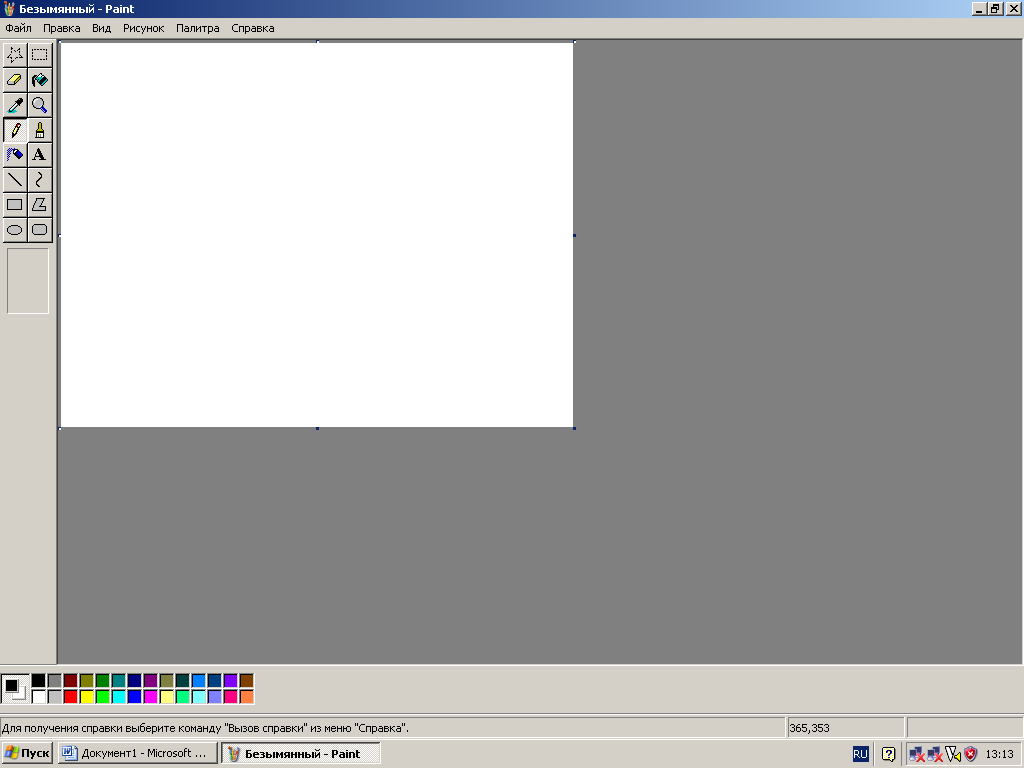 Для создания графического элемента надо;(a) Щелчком выбрать нужный инструмент;б) Щелчком выбрать цвет;в)  Навести указатель мыши в любую точку рабочего окна, затем нажать левую кнопку мыши и, не отпуская ее, переместить мышь в другую точку. г)  Если получилось плохо, то можно                  вернутся на шаг назад, выполнив команду «Отменить» из меню «правка» (причем это можно делать несколько раз подряд, т. к. программа помнит 3 последних операции)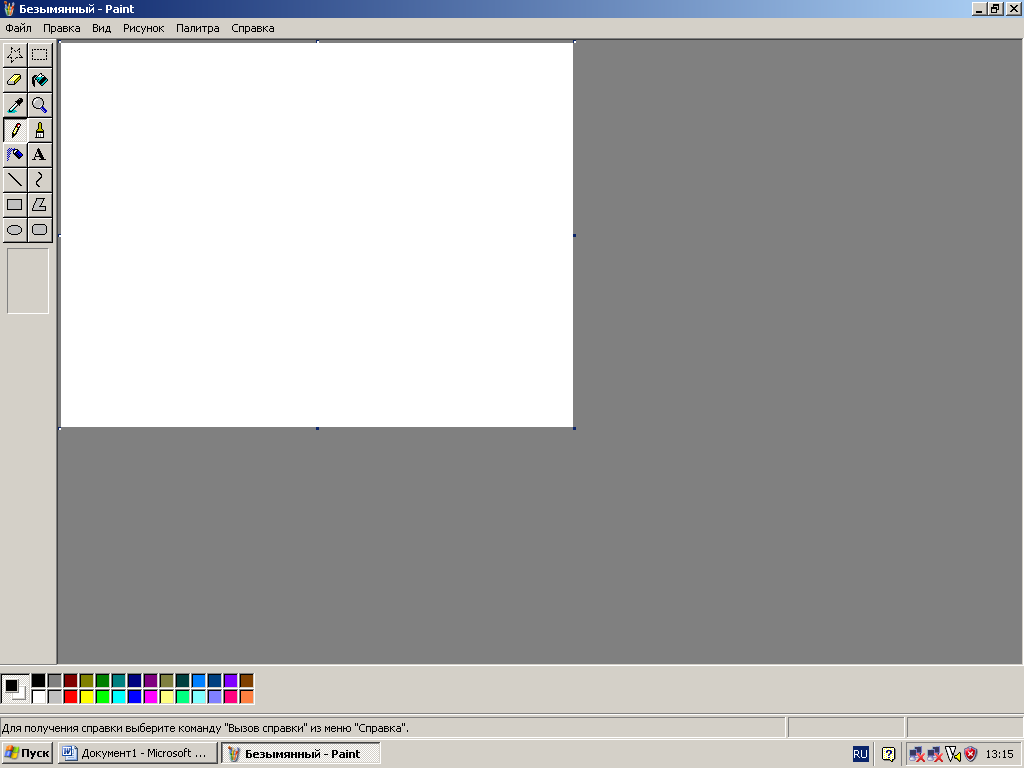 Основные инструменты и примеры их использования.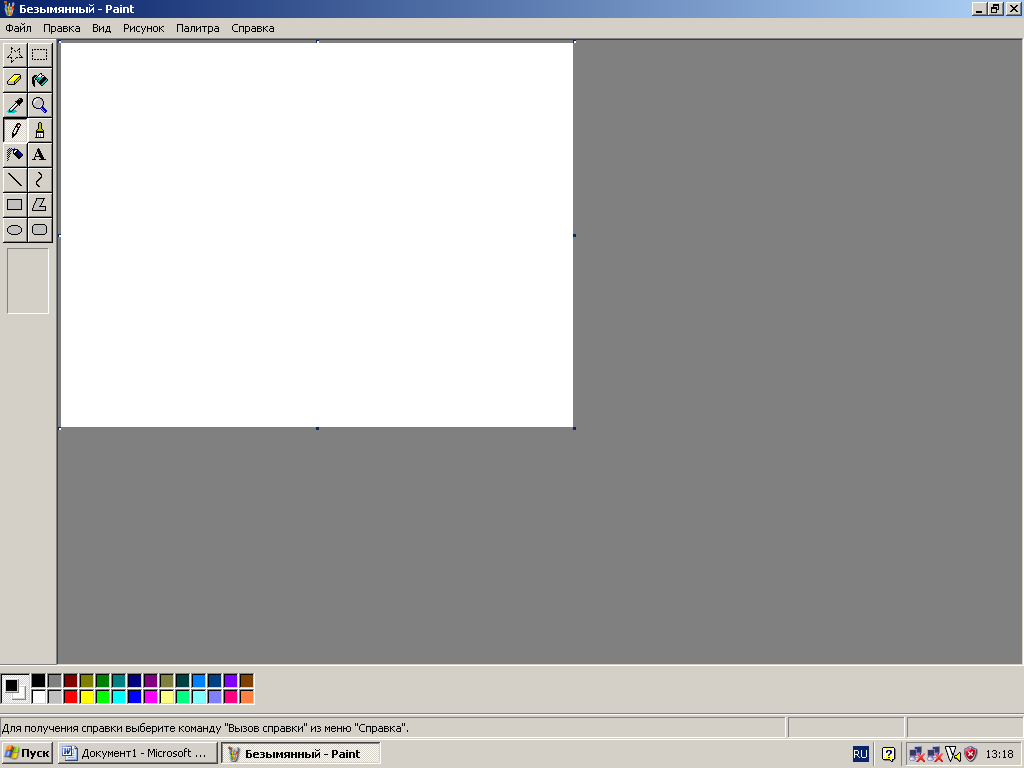  - карандаш (выбрав его, можно провести произвольную линия минимальной толщины ).1.Нарисовать карандашом букву «А»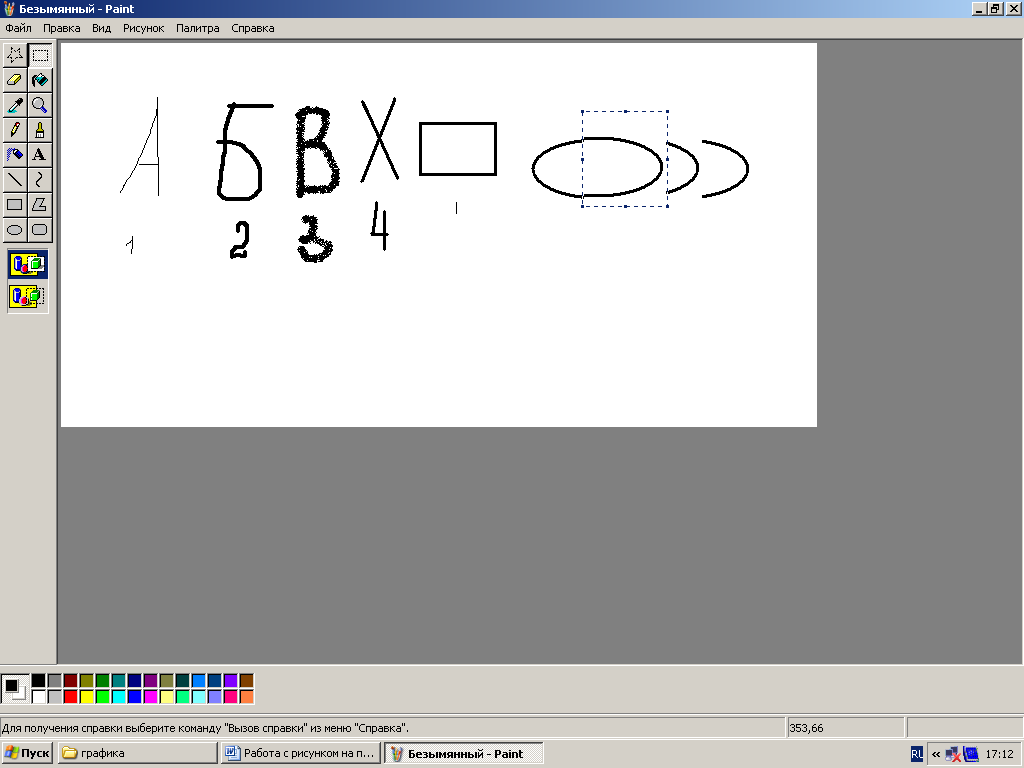 - Кисть (для произвольной линии различной формы, которая выбирает под набором инструментов).2. выбрать кисть самого большого размера, красного цвета и нарисовать букву «Б»-  Распылить (похож на крупную кисть, но точками).3.Выбрать распылитель, синий цвет и нарисовать букву «В» - Линия (прямая линия различной толщины).4.выбрать линию самой большой толщины, голубой цвет и нарисовать букву «X»   - Прямоугольник (Перемещать мышь лучше по диагонали предпологаемого прямоугольника .Толщина границе будет такой же, как толщина прямой линии).5.выбрать прямоугольник, черного цвета и нарисовать его  -  Эллипс (Рисовать так же, как прямоугольник)6, 7.выбрать эллипс и нарисовать его    - Заливка (щелчок в нутрии  замкнутой области закрашивает ее текущим цветом )6, 7.выбрать заливку желтого цвета и закрасить эллипс - Ластик (подтирает небольшие огрехи)   - выделение ( пользоваться им следует так же, как и прямоугольником ;выделенную область можно перемещать или копировать , удерживая нажатой клавишу (Сtrl) 6.7. Выбрать инструмент «Выделение», обвести часть эллипса, навести указатель внутрь пунктирного прямоугольника и переместить вправо.8. Нажать клавишу [Сtrl]. Затем, не отпуская её, переместить курсор дальше, чтобы получилась копия.Замечания:а)  Для создания точного квадрата (окружности), надо рисовать прямоугольник (эллипс), удерживая клавишу [Shift].9. Нарисоватҗ квадрат , удерңивая [Shift] (cм. Рисунок 4.19)10.Нарисовать круг, удерживая [Shift]б)  Выбранный основной цвет изображается слева от палитры (см. Рисунок 4.20). Цвет фона выбирается правым щелчком. Он показывает текущий цвет бумаги и, например, для быстрой заливки замкнутой фигуры.11. Выбрать в качестве основного цвета синий, а в качестве цвета фона – голубой. Выбрать прямоугольник 2-го вида ( с границами и с заполнением). Нарисовать правильный квадрат, удерживая клавишу [Shift] 12. Аналогично нарисовать правильный круг с коричневой границей и оранжевым заполнением. В) Для очистки листа (цветом фона) следует использовать команду «Очистить2 из меню «Рисунок» (см. Рисунок 4.21)13 Выполнить команду «Очистить» из меню «Рисунок» ( весь лист должен окраситься оранжевым цветом)14. Чтобы восстановить белый цвет бумаги, выбрать белый цвет правым щелчком, а затем снова команду «Очистить»15 Создать новый документ, не сохраняя старогоРисунок 4.19Основной цвет Цвет фонКонкретные примеры (см. Рисунок 4.22)1.Создание знака «Движение запрещено»а)Выбрать красный цветб) Нарисовать правильный круг ( +( Shift))2. Создание знака «Въезд запрещен» а) Скопировать первый знак, чтобы не подгонять размер ( выделить и переместить, удерживая клавишу (Сtrl)б) Нарисовать внутри красный прямоугольник внутри круга, его можно выделить и немного переместить в) Чтобы ровно разместить прямоугольник внутри круга, его можно выделить и немного переместить г) Залить нужную часть красным цветом3. создание знака «Пункт медецинской помощи» а) Выбрать прямоугольник, пустой, синего цвета и нарисовать внешний контурб) Внутри нарисовать правильный квадрат и разместить его поровнее в) Залить синим цветом нужную область 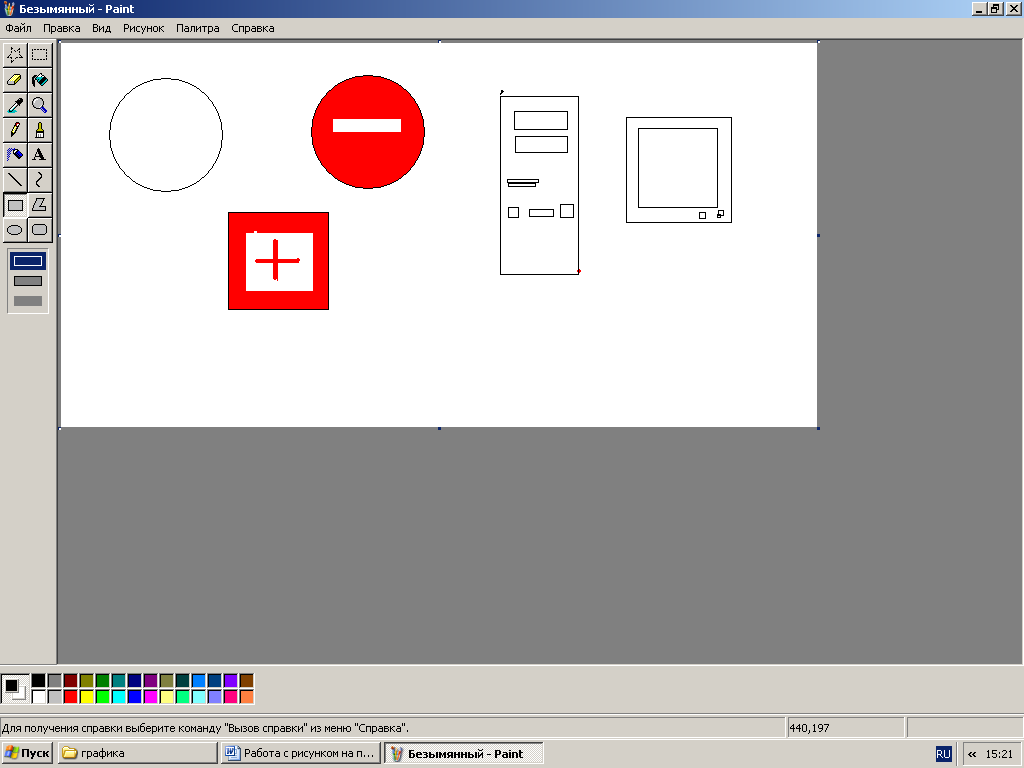 г) Нарисовать крест из двух красных толстых линий, удерживая (Shift) (чтобы линии были строго горизонтальными или вертикальными)4. Сохранить рисунок под именем ЗНАКИ в папку РИСУНКИ  Знаки дорожного движения Рис.4.22, Рис. 4.23       Дополнительное задание Создать новый документ. Нарисовать схематичный рисунок ПК ( см. Рисунок 4. 23) и сохранить его под именем Схема ПК в папку Рисунки.В результате этого занятия мы научились:1. Использовать основные приёмы и инструменты для рисования в графическом редакторе2.Сохранить рисунки на диске в виде файлаТема: Графический редактор CorelDraw. Инсталляция программы. Основные приемы работы. (2 часа)CorelDraw – это графический редактор, в основе которого лежат принципы векторной графики. Этот редактор можно применять практически во всех сферах, так или иначе связанных с дизайном. Обложки журналов, иллюстрации к книгам, различные полиграфические элементы, вывески и указатели – это первые приходящие на ум продукты, оформление которых можно доверить этому редактору. Теперь создать любое изображение гораздо проще – программа предлагает очень большое количество возможностей. Графический редактор CorelDraw — детальное рассмотрение Базовый принцип работы программы CorelDraw основывается на использовании примитивов – элементарных геометрических объектов. Именно этот принцип и выделяет CorelDraw среди прочих графических редакторов, поскольку здесь дизайнер имеет дело с векторными фигурами, зависящими от заданных математических функций – а это значит, что полученный в редакторе результат можно масштабировать до абсолютно любых размеров: качество изображения от таких изменений не пострадает. Все значения будут просчитываться программой, и их увеличение или уменьшение будет происходить абсолютно пропорционально. Следовательно, отсюда можно выявить тот факт, что работа с программой может легко обеспечить самый оптимальный результат. При этом от человека требуется минимальное количество временных и трудовых затрат. Построение необходимых объектов является достаточно быстрым и при этом комфортным процессом. Описание CorelDraw Описанная программа обладает просто безграничным потенциалом в сфере изготовления изображений. Высокое качество результата говорит исключительно в пользу редактора. Освоить программу можно довольно быстро – интерфейс прост и доступен. Результат при работе с описанным графическим редактором будет зависеть только от желания конкретного пользователя – чем больше усилий будет приложено для выполнения задачи, тем лучше будет полученное изображение. Неважно, профессиональный вы дизайнер или создание изображений всего лишь хобби – данная программа создана для любого человека, обладающего хотя бы небольшой долей креатива. Еще один весомый аргумент в пользу именно этого программного продукта – это своеобразная «разумность». Передвижения мышки минимизированы – большинство действий будет происходить путем задания параметров или же автоматического просчета программы. В программе используется большое количество переходов и связок, взаимодействующих только по заданным параметрам. При изменении того или иного объекта может автоматически измениться и переход в изображении. Кроме того, в программе присутствует и градационная заливка, что для графических редакторов подобного класса является запредельным достижением.     Также в графическом редакторе CorelDraw присутствует довольно большое количество фильтров. Интересной их особенностью стала возможность использовать в качестве линзы любой объект, вплоть до текста. В то же время, эффект действует на каждый выбранный элемент изображения. Помимо этого, есть довольно большие возможности по работе с находящимся под линзой элементом (в частности, возможность «заморозить» выбранный объект и выделить выбранную часть или же находящуюся за пределами линзы). Работа с текстом в CorelDraw Работа с текстом в CorelDraw имеет довольно разнообразные формы, при этом сам процесс взаимодействия пользователя с текстовыми объектами довольно прост. Как и любой элемент интерфейса, панель шрифтов вполне доступна и позволяет свободно заниматься форматированием выбранного текста. Для работы с текстом имеется два режима: В первом режиме текст отображается как абсолютно свободный объект пространства. Он может использоваться в связке с векторными и растровыми элементами. Также в этом режиме можно применять все доступные эффекты (но текст при этом можно редактировать даже после их применения). Во втором режиме представлены классические функции верстки – возможности форматирования, установки интервалов, различных стилей текста, установка обтекания текстом, абзацы и интервалы. Обычно этот режим используется в небольших продуктах, имеющих довольно небольшое количество текста. Преимущества и недостатки программы Конечно, всё, что окружает человека, имеет как преимущества, так и определённые недостатки. В случае с данной программой речь идёт в основном только о достоинствах. Действительно, плюсы затмили собой все минусы, которые, по сути, можно считать совсем несущественными. Программа предлагает вам: Высочайший уровень контроля над тем, что вы создаёте в ходе своей деятельности. Как часто бывало такое, что при работе с той или иной программой вы не могли реализовать определённое действие? Такое случается часто, но не в ситуации с CorelDraw. Идеальный инструмент с обширнейшим функционалом, который позволит работать над любыми проектами. Доступно скачивание как для Windows, так и для пользователей Mac. В программе есть всё для создания чего-то уникального. Любая ваша креативная идея будет мастерски реализована просто за счёт того, что предлагаются лучшие средства кастомизации. Есть ряд функций, которые позволят сделать то, о чём вы даже не догадывались. Таким образом, данная программа – это уникальный в своём роде инструмент, который не только приводит к тому, что вы получаете желаемое. Вы получаете даже больше, что не может не радовать. Графический редактор обладает невероятной эффективность. Упорная работа специалистов привела к тому, что на сегодняшний день удалось достигнуть невероятных результатов в надёжности и комфорте. При работе вы не столкнётесь с затруднениями. Все процессы выполняются моментально и без каких-либо задержек. Помимо этого, вы не будете тратить уйму времени на поиск необходимого инструмента, так как всё расположено грамотно и максимально удобно. Вы будете чувствовать комфорт на каждом шагу взаимодействия с ColerDraw. А что касательно минусов? Вообще, тут не наберётся пунктов даже на минимальный список. Да и все недостатки для кого-то таковыми могут и не казаться. О чём речь? К примеру, кто-то может сказать, что он испытывает дискомфорт при работе из-за того, что окна программы якобы перегружены различными кнопками и опциями. Такое впечатление может сложиться в самом начале взаимодействия с продуктом. Но стоит поработать с программой пару дней, после чего вы поймёте, что, на самом деле, такой быстрый доступ к огромному количеству инструментов и опций – это исключительно преимущество. Заключение Графический редактор CorelDraw позволяет применять дизайнерские решения, которые в других редакторах были бы недопустимы. Свободное пространство для творчества при практически неограниченном потенциале программы делают её одним из лучших продуктов в данной сфере. Редактор поддерживает практически все форматы файлов, связанные с растровыми и векторными изображениями. Продукт CorelDraw может стать лучшим помощником дизайнера во всем разнообразии сфер услуг – и в веб-дизайне, и в полиграфии, и в рекламе. Используйте программу CorelDraw и помните, что главное – это исключительно ваши желания.
Источник: https://1000rabota.ru/graficheskij-redaktor-coreldraw.html